Prolongement de la séance du jeudi 28 maiThéorème de Thalès (3)Niveau 3eExercice 1 :Les droites (SO) et (LM) sont-elles parallèles ?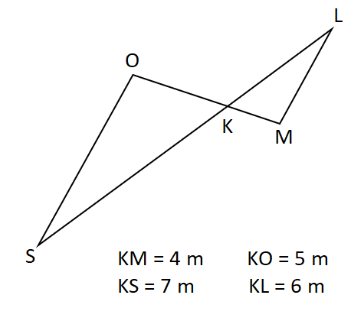 Exercice 2 :Les droites (ER) et (XA) sont-elles parallèles ?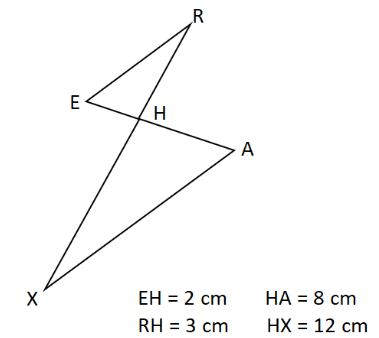 Exercice 3 :Dans la figure ci-dessous, les droites (ED) et (BC) sont parallèles. Toutes les longueurs sont exprimées en centimètres.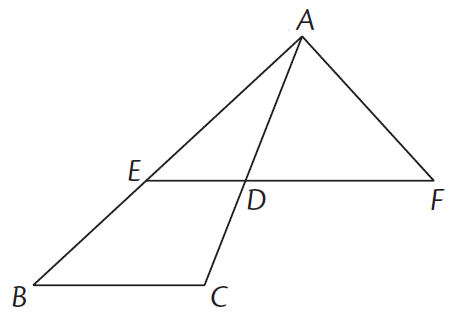 AE = BC = 3EB = AD = 2DF = 2,71. Calculer AC et ED.2. Calculer DC.3. Les droites (EC) et (AF) sont-elles parallèles ?